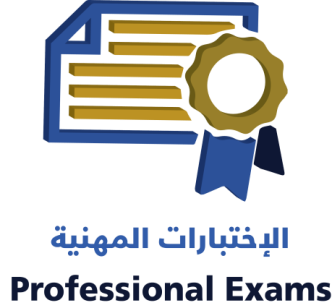 OutcomesDeadlinesالمخرجاتSelf-evaluation using the rubric28/11/2021التقييم الذاتي لممارسات الكلية في إطار المبادرة باستخدام المصفوفة  Handbook for professional exams (List all the relevant professional exams, Prioritize the most essential ones, preparation plan for exams)12/12/2021توفر دليل عن الاختبارات المهنية  (الهدف - توفر  لائحة بالاختبارات المهنية ذات الصلة بالتخصص وذات الأولوية - اعداد الطلاب للاختبارات)Orientation program for the faculty and students28/11/2021توفر أدلة نشر ثقافة الاختبارات المهنية بين الطلاب وأعضاء هيئة التدريسEvidence of alignment between curriculum and professional exams blueprint20/01/2022توثيق مواءمة مخطط الاختبارات المهنية ومخرجات التعلم للبرنامج الدراسي ومقرراته List of successful alumni in their relevant professional exams03/02/2022توفر لائحة بأسماء الخريجين الذين اجتازوا الاختبارات المهنية بالكلية عبر السنوات الماضيةPlan for preparation of relevant professional exam according to availability of resources03/03/2022توفر أدلة على تنفيذ خطة لتهيئة الطلاب للاختبارات المهنية في ضوء الموارد المتاحة Evidence of students’ exemptions09/03/2022نماذج بحالات إعفاء الطلاب من الاختبارات المهنيةMoUs with national and international examining bodies14/04/2022توثيق مذكرة تفاهم بين هيئات الاختبارات المهنية الوطنية والدوليةNote: Some of the above tasks can be managed in parallel, not sequential to be delivered on-time. ملحوظة: بعض المهام يجب أن تسير بالتوازي وليس بالتعاقب لتكون جاهزة قبل التاريخ المحدد.